(Portion to be used for the post-shopping stage)  Key Fact Statement for Deposit Accounts Key Fact Statement for Deposit Accounts Key Fact Statement for Deposit Accounts 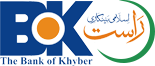 The Bank of Khyber,Islamic Banking,-------------Branch, ----------------City  The Bank of Khyber,Islamic Banking,-------------Branch, ----------------City  Date    ------ /----- /------     (Format DD- MM-YYYY) DD- MM-YYYYDate    ------ /----- /------     (Format DD- MM-YYYY) DD- MM-YYYYDate    ------ /----- /------     (Format DD- MM-YYYY) DD- MM-YYYYThe Bank of Khyber,Islamic Banking,-------------Branch, ----------------City  The Bank of Khyber,Islamic Banking,-------------Branch, ----------------City  IMPORTANT: Read this document carefully if you are considering opening a new account. It is available in English and Urdu.  You may also use this document to compare different accounts offered by other banks. You have the right to receive KFS from other banks for comparison. IMPORTANT: Read this document carefully if you are considering opening a new account. It is available in English and Urdu.  You may also use this document to compare different accounts offered by other banks. You have the right to receive KFS from other banks for comparison. IMPORTANT: Read this document carefully if you are considering opening a new account. It is available in English and Urdu.  You may also use this document to compare different accounts offered by other banks. You have the right to receive KFS from other banks for comparison. IMPORTANT: Read this document carefully if you are considering opening a new account. It is available in English and Urdu.  You may also use this document to compare different accounts offered by other banks. You have the right to receive KFS from other banks for comparison. Account Types & Salient Features:  This information is accurate as of the date above. Services charges may change on Half Yearly Basis whereas profit rates are declared on monthly basis within 05 working days after month end closing. For updated Service charges and monthly declared Profit Rates/ Historical profit rates, you may visit our website i.e. www.bok.com.pk or any nearest branches (List of Branches are also available on Banks website) Account Types & Salient Features:  This information is accurate as of the date above. Services charges may change on Half Yearly Basis whereas profit rates are declared on monthly basis within 05 working days after month end closing. For updated Service charges and monthly declared Profit Rates/ Historical profit rates, you may visit our website i.e. www.bok.com.pk or any nearest branches (List of Branches are also available on Banks website) Account Types & Salient Features:  This information is accurate as of the date above. Services charges may change on Half Yearly Basis whereas profit rates are declared on monthly basis within 05 working days after month end closing. For updated Service charges and monthly declared Profit Rates/ Historical profit rates, you may visit our website i.e. www.bok.com.pk or any nearest branches (List of Branches are also available on Banks website) Account Types & Salient Features:  This information is accurate as of the date above. Services charges may change on Half Yearly Basis whereas profit rates are declared on monthly basis within 05 working days after month end closing. For updated Service charges and monthly declared Profit Rates/ Historical profit rates, you may visit our website i.e. www.bok.com.pk or any nearest branches (List of Branches are also available on Banks website) Account Types & Salient Features:  This information is accurate as of the date above. Services charges may change on Half Yearly Basis whereas profit rates are declared on monthly basis within 05 working days after month end closing. For updated Service charges and monthly declared Profit Rates/ Historical profit rates, you may visit our website i.e. www.bok.com.pk or any nearest branches (List of Branches are also available on Banks website) Account Types & Salient Features:  This information is accurate as of the date above. Services charges may change on Half Yearly Basis whereas profit rates are declared on monthly basis within 05 working days after month end closing. For updated Service charges and monthly declared Profit Rates/ Historical profit rates, you may visit our website i.e. www.bok.com.pk or any nearest branches (List of Branches are also available on Banks website) Particulars Particulars ConventionalConventionalConventionalConventionalParticulars Particulars Type 1Bemisal Term DepositType 2Be Baha Mahana AamdaniAccountType 2Be Baha Mahana AamdaniAccountType 3Khyber Friendly SchemeCurrency (PKR, US, EUR, etc.) Currency (PKR, US, EUR, etc.)                                                                                  PKR                                                                                 PKR                                                                                 PKR                                                                                 PKRMinimu Balance for Account (if any, provide the amount)  To openRs. 5000/-ZeroZeroZeroMinimu Balance for Account (if any, provide the amount)  To keepRs. 5000/-ZeroZeroZeroAccount Maintenance Fee (if any, provide the amount)Account Maintenance Fee (if any, provide the amount)Rs. 5,000/-ZeroZeroZeroIs Profit Paid on account (Yes/No) Subject to the applicable tax rate Is Profit Paid on account (Yes/No) Subject to the applicable tax rate                                                                           Yes                                                                          Yes                                                                          Yes                                                                          YesIndicative Profit Rate. (%) Profit rates are declared on monthly basis. Updated profit rates can be downloaded from www.bok.com.pkIndicative Profit Rate. (%) Profit rates are declared on monthly basis. Updated profit rates can be downloaded from www.bok.com.pk12.70% (Five Years)18.25 % (3 months) 18.50% (6 Months)19.00% (1 year)18.25 % (3 months) 18.50% (6 Months)19.00% (1 year)      14% (1st Year)             13% (2nd Year)      12.50% (3rd Year)        11.75% (4th Year)      11.50% (5th Year)                                                             Profit Payment Frequency (Daily, Monthly, Quarterly, Half yearly and yearly) Profit Payment Frequency (Daily, Monthly, Quarterly, Half yearly and yearly)                                                                                   Monthly                                                                                  Monthly                                                                                  Monthly                                                                                  MonthlyProvide example: (On each Rs.1000, you can earn Rs. 5.75/month Provide example: (On each Rs.1000, you can earn Rs. 5.75/month Assume that expected profit rate is 7.0 %. On Investment / Monthly average balance of Rs. 100,000, you can get expected profit of Rs. 575.34 (Excluding Govt. applicable with Holding Tax)Assume that expected profit rate is 7.0 %. On Investment / Monthly average balance of Rs. 100,000, you can get expected profit of Rs. 575.34 (Excluding Govt. applicable with Holding Tax)Assume that expected profit rate is 7.0 %. On Investment / Monthly average balance of Rs. 100,000, you can get expected profit of Rs. 575.34 (Excluding Govt. applicable with Holding Tax)Assume that expected profit rate is 7.0 %. On Investment / Monthly average balance of Rs. 100,000, you can get expected profit of Rs. 575.34 (Excluding Govt. applicable with Holding Tax)Premature/ Early Encashment/Withdrawal Fee (If any, provide amount/rate)  Premature/ Early Encashment/Withdrawal Fee (If any, provide amount/rate)  N/AN/AN/AN/AService Charges  IMPORTANT: This is a list of the main service charges for this account. It does not include all charges. You can find a full list about Schedule of Service Charges – on Notice Board of any nearest Conventional branches or you can download from our Banks website i.e. www.bok.com.pk”. Please note that all bank charges are exclusive of applicable taxes. Service Charges  IMPORTANT: This is a list of the main service charges for this account. It does not include all charges. You can find a full list about Schedule of Service Charges – on Notice Board of any nearest Conventional branches or you can download from our Banks website i.e. www.bok.com.pk”. Please note that all bank charges are exclusive of applicable taxes. Service Charges  IMPORTANT: This is a list of the main service charges for this account. It does not include all charges. You can find a full list about Schedule of Service Charges – on Notice Board of any nearest Conventional branches or you can download from our Banks website i.e. www.bok.com.pk”. Please note that all bank charges are exclusive of applicable taxes. Service Charges  IMPORTANT: This is a list of the main service charges for this account. It does not include all charges. You can find a full list about Schedule of Service Charges – on Notice Board of any nearest Conventional branches or you can download from our Banks website i.e. www.bok.com.pk”. Please note that all bank charges are exclusive of applicable taxes. Service Charges  IMPORTANT: This is a list of the main service charges for this account. It does not include all charges. You can find a full list about Schedule of Service Charges – on Notice Board of any nearest Conventional branches or you can download from our Banks website i.e. www.bok.com.pk”. Please note that all bank charges are exclusive of applicable taxes. Service Charges  IMPORTANT: This is a list of the main service charges for this account. It does not include all charges. You can find a full list about Schedule of Service Charges – on Notice Board of any nearest Conventional branches or you can download from our Banks website i.e. www.bok.com.pk”. Please note that all bank charges are exclusive of applicable taxes. Services Modes ConventionalConventionalConventionalConventionalServices Type 6Bemisal Term DepositType 7Be Baha Mahana AamdaniAccountType 7Be Baha Mahana AamdaniAccountType 8Khyber Friendly SchemeCash TransactionIntercityRs. 250 per transaction (Intercity/other District) excluding applicable taxesNote: These charges are not applicable on online transactions performed between twin cities Rawalpindi & IslamabadNo service charges shall be charged from the students depositing the amount of fee directly in the fee collecting account of educational institutions.Service charges exempted subject to maintaining daily minimum balance of Rs. 25000Service charges exempted subject to maintaining daily minimum balance of Rs. 25000Same charges defined for Type – 2 to Type 7Same charges defined for Type – 2 to Type 7Cash TransactionIntra-city                                                                                                                   Zero                                                                                                                   Zero                                                                                                                   Zero                                                                                                                   ZeroCash TransactionOwn ATM withdrawal ZeroZeroZeroN/ACash TransactionOther Bank ATM Rs.18.75- per withdrawal (Inclusive of FED)Rs.18.75- per withdrawal (Inclusive of FED)Rs.18.75- per withdrawal (Inclusive of FED)N/ASMS Alerts ADC/Digital ZeroZeroZeroN/ASMS Alerts Clearing  ZeroZeroZeroN/ASMS Alerts For other transactions                                                                                                                     Zero                                                                                                                   Zero                                                                                                                   Zero                                                                                                                   ZeroBOK ATM Debit Cards Debit Card (Issuance) Free Issuance of ATM/Debit CardFree Issuance of ATM/Debit CardFree Issuance of ATM/Debit CardN/ABOK ATM Debit Cards Debit Card Reissuance Rs. 500/-Rs. 500/-Rs. 500/-N/ABOK ATM Debit Cards Annual Fee  Zero Zero ZeroN/ABOK ATM Debit Cards Renewal Zero Zero ZeroN/ABOK ATM Debit Cards OthersPoint of Sale (POS) Fee @ 3% of transaction amount per international transactionDebit card International cash withdrawal @ 3% of transaction amount or Rs. 400/-Whichever is higher.Debit card international balance inquiry @ Rs. 300/- per transactionUtility Bills Payment @ ZeroFund transfer through Debit card/ Over the counter (OTC) to other Bank (IBFT)@ Zero Balance inquiry through own Bank ATM @ ZeroStatement inquiry through own Bank ATM @ Rs. 5/- (Inclusive of FED)Balance inquiry through other Bank ATM @ Rs. 2.50 (Inclusive of FED)Point of Sale (POS) Fee @ 3% of transaction amount per international transactionDebit card International cash withdrawal @ 3% of transaction amount or Rs. 400/-Whichever is higher.Debit card international balance inquiry @ Rs. 300/- per transactionUtility Bills Payment @ ZeroFund transfer through Debit card/ Over the counter (OTC) to other Bank (IBFT)@ Zero Balance inquiry through own Bank ATM @ ZeroStatement inquiry through own Bank ATM @ Rs. 5/- (Inclusive of FED)Balance inquiry through other Bank ATM @ Rs. 2.50 (Inclusive of FED)Point of Sale (POS) Fee @ 3% of transaction amount per international transactionDebit card International cash withdrawal @ 3% of transaction amount or Rs. 400/-Whichever is higher.Debit card international balance inquiry @ Rs. 300/- per transactionUtility Bills Payment @ ZeroFund transfer through Debit card/ Over the counter (OTC) to other Bank (IBFT)@ Zero Balance inquiry through own Bank ATM @ ZeroStatement inquiry through own Bank ATM @ Rs. 5/- (Inclusive of FED)Balance inquiry through other Bank ATM @ Rs. 2.50 (Inclusive of FED)N/ACheque BookIssuance                                                                                                  Rs. 10/- per leaf (FED not applicable)                                                                                                  Rs. 10/- per leaf (FED not applicable)                                                                                                  Rs. 10/- per leaf (FED not applicable)N/ACheque BookStop paymentRs.500/- per instructionRs.500/- per instructionRs.500/- per instructionN/ACheque BookLoose cheque	  N/A	  N/A	  N/A	  N/ARemittance  (Local)Demand Draft/ Pay Order  Demand Draft0.055%, Minimum Rs 300/- Maximum Rs. 3,000/- (Through account)Pay order/Banker’s ChequeRs 300/- (Through account)The Charges for making PO/DD/BC any other instruments for payment of fee/dues in favour of educational institution, HEC/Board etc may not exceed 0.50% of fee/dues or Rs. 25 per instrument whichever is less.Free DD/PO/BC in favour of Universities/ Education Boards/ Schools/ colleges/ Educational Institutions etc. in Pakistan, irrespective of the amount other than mentioned, SOC-Islamic will be applicable.Demand Draft0.055%, Minimum Rs 300/- Maximum Rs. 3,000/- (Through account)Pay order/Banker’s ChequeRs 300/- (Through account)The Charges for making PO/DD/BC any other instruments for payment of fee/dues in favour of educational institution, HEC/Board etc may not exceed 0.50% of fee/dues or Rs. 25 per instrument whichever is less.Free DD/PO/BC in favour of Universities/ Education Boards/ Schools/ colleges/ Educational Institutions etc. in Pakistan, irrespective of the amount other than mentioned, SOC-Islamic will be applicable.Demand Draft0.055%, Minimum Rs 300/- Maximum Rs. 3,000/- (Through account)Pay order/Banker’s ChequeRs 300/- (Through account)The Charges for making PO/DD/BC any other instruments for payment of fee/dues in favour of educational institution, HEC/Board etc may not exceed 0.50% of fee/dues or Rs. 25 per instrument whichever is less.Free DD/PO/BC in favour of Universities/ Education Boards/ Schools/ colleges/ Educational Institutions etc. in Pakistan, irrespective of the amount other than mentioned, SOC-Islamic will be applicable.N/ARemittanceForeignForeign DemandDraftIssuance of FDD in terms of Exchange Regulations a)Issuance from FC account (US $ 20 plus swift charges)b)Issuance from PKR account (0.10 % minimum Rs. 1500, Maximum Rs. 8,000/- plus swift chargesc)Under General permission or specific approval of SBP Rs.200/- per instrument.Issuance of FDD in terms of Exchange Regulations a)Issuance from FC account (US $ 20 plus swift charges)b)Issuance from PKR account (0.10 % minimum Rs. 1500, Maximum Rs. 8,000/- plus swift chargesc)Under General permission or specific approval of SBP Rs.200/- per instrument.Issuance of FDD in terms of Exchange Regulations a)Issuance from FC account (US $ 20 plus swift charges)b)Issuance from PKR account (0.10 % minimum Rs. 1500, Maximum Rs. 8,000/- plus swift chargesc)Under General permission or specific approval of SBP Rs.200/- per instrument.N/ARemittanceForeignWire TransferFDD in terms of Exchange Regulations a)Issuance from FC account (US $ 20 plus swift charges)b)Issuance from PKR account (0.10 % minimum Rs. 1500, Maximum Rs. 8,000/- plus swift chargesc)Under General permission or specific approval of SBP Rs.200/- per instrument.FDD in terms of Exchange Regulations a)Issuance from FC account (US $ 20 plus swift charges)b)Issuance from PKR account (0.10 % minimum Rs. 1500, Maximum Rs. 8,000/- plus swift chargesc)Under General permission or specific approval of SBP Rs.200/- per instrument.FDD in terms of Exchange Regulations a)Issuance from FC account (US $ 20 plus swift charges)b)Issuance from PKR account (0.10 % minimum Rs. 1500, Maximum Rs. 8,000/- plus swift chargesc)Under General permission or specific approval of SBP Rs.200/- per instrument.N/AStatement ofAccountAnnual                                                                                                                   Zero                                                                                                                   Zero                                                                                                                   Zero                                                                                                                   ZeroStatement ofAccountHalf Yearly                                                                                                                   Zero                                                                                                                   Zero                                                                                                                   Zero                                                                                                                   ZeroStatement ofAccountDuplicate                                                                         Rs. 35/- for each duplicate / additional statement of account including FED                                                                         Rs. 35/- for each duplicate / additional statement of account including FED                                                                         Rs. 35/- for each duplicate / additional statement of account including FED                                                                         Rs. 35/- for each duplicate / additional statement of account including FEDFund TransferADC/Digital ChannelsZeroZeroZeroN/AFund TransferOthers                                                                                                                   Zero                                                                                                                   Zero                                                                                                                   ZeroN/ADigital BankingInternet Banking subscription  (onetime & annual)ZeroZeroZeroN/ADigital BankingMobile Banking subscription (one- time & annual) ZeroZeroZeroN/AClearingNormalFree ( Local)Free ( Local)Free ( Local)N/AClearingIntercityRs.350/- Per Cheque Rs.350/- Per Cheque Rs.350/- Per Cheque N/AClearingSame DayRs.500/- Per ChequeRs.500/- Per ChequeRs.500/- Per ChequeN/AClosure of Account  Customer request                                                                                                                                 Free                                                                                                                               Free                                                                                                                               Free                                                                                                                               Free	You Must Know	You Must Know	You Must Know	You Must KnowRequirements to open an account: To open the account you will need to satisfy some identification requirements as per regulatory instructions and banks' internal policies. These may include providing documents and information to verify your identity. Such information may be required on a periodic basis. Please ask us for more details by visiting any nearest Islamic Branch. Cheque Bounce: Dishonoring of cheques is subject to a criminal trial in Pakistan. Accordingly, you should be writing cheques with utmost prudence. In this regard Section 489-F of Pakistan Penal Code(PPC) applies. “Dishonestly issuing a cheque” Whoever dishonestly issues a cheque towards repayment of financing or fulfillment of an obligation which is dishonored on presentation, shall be punished with imprisonment which may extend to three years or with fine, or both. Safe Custody: Safe custody of access tools to your account like ATM cards, PINs, Cheques, e-banking usernames, passwords; other personal information, etc. is your responsibility. Bank cannot be held responsible in case of a security lapse at the customer’s end. The State Bank of Pakistan or Bank of Khyber (BoK) will never Call/SMS/Mail/Email to ask for customer’s confidential details and other personal information related to bank. Confidentiality and Infidelity as per relevant clause of BCO 1962 will be followed. Record updation: Always keep profiles/records updated with the bank to avoid missing any significant communication. You can contact/visit your nearest branch to update your information. What happens if you do not use this account for a long period? If your account remains inoperative for 12 months, it will be treated as dormant. If your account becomes dormant, you will not be able to perform any debit/withdrawal transaction. To reactivate your account, you must visit your concern BOK branch with your CNIC copy along with original valid CNIC. Non-Resident Pakistani customers may contact their respective branch.   Requirements to open an account: To open the account you will need to satisfy some identification requirements as per regulatory instructions and banks' internal policies. These may include providing documents and information to verify your identity. Such information may be required on a periodic basis. Please ask us for more details by visiting any nearest Islamic Branch. Cheque Bounce: Dishonoring of cheques is subject to a criminal trial in Pakistan. Accordingly, you should be writing cheques with utmost prudence. In this regard Section 489-F of Pakistan Penal Code(PPC) applies. “Dishonestly issuing a cheque” Whoever dishonestly issues a cheque towards repayment of financing or fulfillment of an obligation which is dishonored on presentation, shall be punished with imprisonment which may extend to three years or with fine, or both. Safe Custody: Safe custody of access tools to your account like ATM cards, PINs, Cheques, e-banking usernames, passwords; other personal information, etc. is your responsibility. Bank cannot be held responsible in case of a security lapse at the customer’s end. The State Bank of Pakistan or Bank of Khyber (BoK) will never Call/SMS/Mail/Email to ask for customer’s confidential details and other personal information related to bank. Confidentiality and Infidelity as per relevant clause of BCO 1962 will be followed. Record updation: Always keep profiles/records updated with the bank to avoid missing any significant communication. You can contact/visit your nearest branch to update your information. What happens if you do not use this account for a long period? If your account remains inoperative for 12 months, it will be treated as dormant. If your account becomes dormant, you will not be able to perform any debit/withdrawal transaction. To reactivate your account, you must visit your concern BOK branch with your CNIC copy along with original valid CNIC. Non-Resident Pakistani customers may contact their respective branch.   Requirements to open an account: To open the account you will need to satisfy some identification requirements as per regulatory instructions and banks' internal policies. These may include providing documents and information to verify your identity. Such information may be required on a periodic basis. Please ask us for more details by visiting any nearest Islamic Branch. Cheque Bounce: Dishonoring of cheques is subject to a criminal trial in Pakistan. Accordingly, you should be writing cheques with utmost prudence. In this regard Section 489-F of Pakistan Penal Code(PPC) applies. “Dishonestly issuing a cheque” Whoever dishonestly issues a cheque towards repayment of financing or fulfillment of an obligation which is dishonored on presentation, shall be punished with imprisonment which may extend to three years or with fine, or both. Safe Custody: Safe custody of access tools to your account like ATM cards, PINs, Cheques, e-banking usernames, passwords; other personal information, etc. is your responsibility. Bank cannot be held responsible in case of a security lapse at the customer’s end. The State Bank of Pakistan or Bank of Khyber (BoK) will never Call/SMS/Mail/Email to ask for customer’s confidential details and other personal information related to bank. Confidentiality and Infidelity as per relevant clause of BCO 1962 will be followed. Record updation: Always keep profiles/records updated with the bank to avoid missing any significant communication. You can contact/visit your nearest branch to update your information. What happens if you do not use this account for a long period? If your account remains inoperative for 12 months, it will be treated as dormant. If your account becomes dormant, you will not be able to perform any debit/withdrawal transaction. To reactivate your account, you must visit your concern BOK branch with your CNIC copy along with original valid CNIC. Non-Resident Pakistani customers may contact their respective branch.   Requirements to open an account: To open the account you will need to satisfy some identification requirements as per regulatory instructions and banks' internal policies. These may include providing documents and information to verify your identity. Such information may be required on a periodic basis. Please ask us for more details by visiting any nearest Islamic Branch. Cheque Bounce: Dishonoring of cheques is subject to a criminal trial in Pakistan. Accordingly, you should be writing cheques with utmost prudence. In this regard Section 489-F of Pakistan Penal Code(PPC) applies. “Dishonestly issuing a cheque” Whoever dishonestly issues a cheque towards repayment of financing or fulfillment of an obligation which is dishonored on presentation, shall be punished with imprisonment which may extend to three years or with fine, or both. Safe Custody: Safe custody of access tools to your account like ATM cards, PINs, Cheques, e-banking usernames, passwords; other personal information, etc. is your responsibility. Bank cannot be held responsible in case of a security lapse at the customer’s end. The State Bank of Pakistan or Bank of Khyber (BoK) will never Call/SMS/Mail/Email to ask for customer’s confidential details and other personal information related to bank. Confidentiality and Infidelity as per relevant clause of BCO 1962 will be followed. Record updation: Always keep profiles/records updated with the bank to avoid missing any significant communication. You can contact/visit your nearest branch to update your information. What happens if you do not use this account for a long period? If your account remains inoperative for 12 months, it will be treated as dormant. If your account becomes dormant, you will not be able to perform any debit/withdrawal transaction. To reactivate your account, you must visit your concern BOK branch with your CNIC copy along with original valid CNIC. Non-Resident Pakistani customers may contact their respective branch.   Unclaimed Deposits: In terms of Section 31 of Banking Companies Ordinance, 1962 all deposits which have not been operated during the period of last ten years, except deposits in the name of a minor or a Government or a court of law, are surrendered to State Bank of Pakistan (SBP) by the relevant banks, after meeting the conditions as per provisions of law. The surrendered deposits can be claimed through the respective banks. For further information, please contact your concern branch.Closing this account: In order to close your account, please visit your branch along with original valid CNIC, Cheque Book (remaining leaf of cheque book) ATM Debit Card (If issued).How can you get assistance or make a complaint? The Bank of Khyber,Complaint Management Unit,Service Quality Deptt, 4th Floor,Head Office, The Mall Peshawar Cantt. Tel. 0915253867Helpline. 091111265265Email. complaints@bok.com.pkWebsite. www.bok.com.pkIf you are not satisfied with our response, you may contact Mohtasib (Ombudsman) address is as follows,Banking Mohtasib Pakistan Secretariat, 5th Floor, Shaheen Complex, MR Kiyani road, Karachi,02199217334-38 Email: info@bankingmohtasib.gov.pkWebsite: www.bankingmohtasib.gov.pkUnclaimed Deposits: In terms of Section 31 of Banking Companies Ordinance, 1962 all deposits which have not been operated during the period of last ten years, except deposits in the name of a minor or a Government or a court of law, are surrendered to State Bank of Pakistan (SBP) by the relevant banks, after meeting the conditions as per provisions of law. The surrendered deposits can be claimed through the respective banks. For further information, please contact your concern branch.Closing this account: In order to close your account, please visit your branch along with original valid CNIC, Cheque Book (remaining leaf of cheque book) ATM Debit Card (If issued).How can you get assistance or make a complaint? The Bank of Khyber,Complaint Management Unit,Service Quality Deptt, 4th Floor,Head Office, The Mall Peshawar Cantt. Tel. 0915253867Helpline. 091111265265Email. complaints@bok.com.pkWebsite. www.bok.com.pkIf you are not satisfied with our response, you may contact Mohtasib (Ombudsman) address is as follows,Banking Mohtasib Pakistan Secretariat, 5th Floor, Shaheen Complex, MR Kiyani road, Karachi,02199217334-38 Email: info@bankingmohtasib.gov.pkWebsite: www.bankingmohtasib.gov.pkI ACKNOWLEDGE RECEIVING AND UNDERSTAND THIS KEY FACT STATEMENT I ACKNOWLEDGE RECEIVING AND UNDERSTAND THIS KEY FACT STATEMENT I ACKNOWLEDGE RECEIVING AND UNDERSTAND THIS KEY FACT STATEMENT I ACKNOWLEDGE RECEIVING AND UNDERSTAND THIS KEY FACT STATEMENT I ACKNOWLEDGE RECEIVING AND UNDERSTAND THIS KEY FACT STATEMENT Customer Name: Date: Product Chosen:  Mandate of account:  Single/Joint/Either or Survivor Single/Joint/Either or Survivor Single/Joint/Either or Survivor Single/Joint/Either or Survivor Single/Joint/Either or Survivor Address Address Contact No.: Mobile No.  Email Address Customer Signature Signature Verified 